			ПРОЕКТ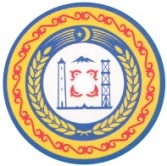 АДМИНИСТРАЦИЯ НОЖАЙ-ЮРТОВСКОГО МУНИЦИПАЛЬНОГО РАЙОНА ЧЕЧЕНСКОЙ РЕСПУБЛИКИ366241, ЧР, Ножай-Юртовский район, с. Ножай-Юрт, ул. А.Кадырова,3 nojayurt@mail.ru, т/ф 8 (87148) 2-22-57ПОСТАНОВЛЕНИЕ       " _______" ______  2016 г.                                                                                                       № _____                                  О передаче жилых помещений в частную собственность граждан В целях реализации Закона Российской Федерации от 4 июля №1541-1              «О приватизации жилищного фонда Российской Федерации» на территории Чеченской Республики и в соответствии с постановлением Правительства Чеченской Республики от 04.03.2008 года №33 «Об утверждении Положения о бесплатной приватизации жилищного фонда в Чеченской Республики» и на основании протокола жилищно-квартирной комиссии от 24.02.2016г. №15ПОСТАНОВЛЯЕТ:1. Передать жилые помещения в частную собственность следующим гражданам: Жилое помещение (квартиру) находящуюся по адресу: Чеченская Республика, Ножай-Юртовский муниципальный район, с.Ножай-Юрт,                                    ул. И.В.Самбиева, дом №29, кв.6. - Межидову Мехдину Абдурахмановичу 01.03.1958 г.р., паспорт: 96 04 №689346, выдан Ножай-Юртовским РОВД Чеченской Республики 02.04.2004г. Жилое помещение (квартиру) находящуюся по адресу: Чеченская Республика, Ножай-Юртовский муниципальный район, с.Ножай-Юрт,                                    ул. И.В.Самбиева, дом №34, кв.7. – Джамиевой Саибат Умархажиевне 17.05.1969 г.р., паспорт: 96 14 №507405, выдан отделением УФМС России по Чеченской Республике в Ножай-Юртовском районе 18.06.2014г.Жилое помещение (квартиру) находящуюся по адресу: Чеченская Республика, Ножай-Юртовский муниципальный район, с.Ножай-Юрт,                                    ул. И.В.Самбиева, дом №24, кв.7. – Истамуловой Ларисе Нажмудиновне 06.06.1976 г.р., паспорт: 96 03 №470645, выдан Ножай-Юртовским РОВД Чеченской Республики 19.06.2003г.Контроль за выполнением настоящего постановления возложить на Лорсанова С.С. - заместителя главы администрации муниципального района.Глава администрации Ножай-Юртовского муниципального района                                       А-К. У. Гарбаев 